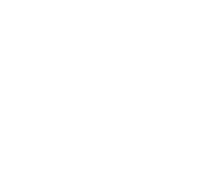 PTA 4Kne-2201 Vak: Nederlands Niveau:  Kader Cohort:  2020-2022 PTA 4Ken-2201 Vak: Engels Niveau:  Kader Cohort:  2020-2022 PTA 4Kbi-2201 Vak: Biologie Niveau:  Kader Cohort:  2020-2022 PTA 4Kmask-2201 Vak: Maatschappijkunde Niveau:  Kader Cohort:  2020-2022 PTA 4Klo-2201 Vak: Lichamelijke Opvoeding Niveau:  Kader Cohort:  2020-2022 PTA 4Kmzrg-2201 Vak: ZW – mens en zorg Niveau:  Kader Cohort:  2020-2022 PTA 4Kwzkj-2201 Vak: Keuzevak – welzijn kind en jongere Niveau:  Kader Cohort:  2020-2022 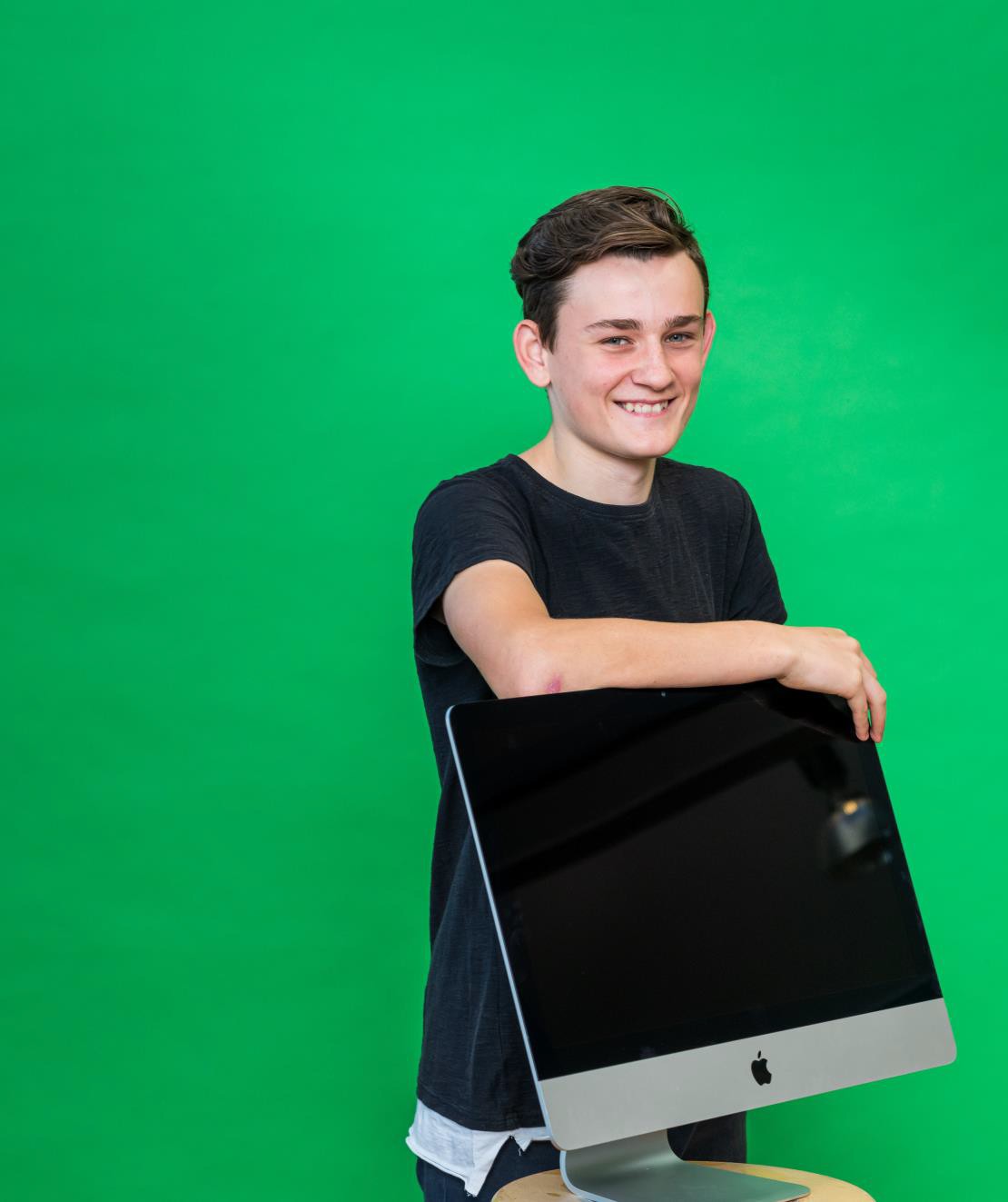 InhoudsopgaveInleidingDit eindexamenreglement, samen met het bijbehorende Programma van Toetsing en Afsluiting (PTA), bevat regels en bepalingen welke betrekking hebben op het eindexamen.Onder eindexamen wordt verstaan de combinatie van schoolexamen (SE) en centraal examen (CE) . Voor vakken die geen CE kennen, beperkt het eindexamen zich tot een schoolexamen.In dit reglement zijn bepalingen verwerkt uit het Eindexamenbesluit v.w.o., h.a.v.o., m.a.v.o. en l.b.o. De tekst van dit besluit is te downloaden via www.overheid.nl – wetgeving. Op de school is genoemd besluit voor belang- hebbenden ter inzage.Het examenreglement en het PTA worden elk schooljaar voor 1 oktober naar de Inspectie van het Onderwijs gestuurd.Het examenreglement en het PTA worden elk schooljaar voor 1 oktober aan de kandidaten verstrekt.BegrippenlijstBevoegd gezag: bestuur waar de school onder valt.CE: centraal examen.Corrector van het eindexamen: examinator die het gemaakte werk in zijn vak volgens de beoordelingsnormen beoordeelt en deze beoordeling volgens de geldende regels uitdrukt in een score.Directeur: directeur van een school.Examensecretaris: door de directeur aangewezen lid van het personeel belast met uitvoering van de organisatie van de examens en het toezicht op de examens, conform het gestelde in dit reglement.Examinator: docent die belast is met het afnemen van het examen in zijn vak.Kandidaat: een ieder die door het bevoegd gezag tot een eindexamen wordt toegelaten.SE: schoolexamen.Examenreglement Experience CollegeHet bestuur van de Stichting voor Interconfessioneel en Algemeen Bijzonder voortgezet onderwijs (LMC voortgezet onderwijs), optredend als bevoegd gezag van het Experience College, uitvoering gevend aan het Eindexamenbesluit v.w.o., h.a.v.o., m.a.v.o. en l.b.o.,bepaalt dat tijdens de bovenbouw mavo/vmbo aan de leerlingen van de school de gelegenheid wordt geboden eindexamen mavo/vmbo af te leggen in de vakken, zoals die genoemd staan in het jaarlijks vast te stellen Programma van Toetsing en Afsluiting dat eveneens jaarlijks voor 1 oktober aan deze leerlingen wordt verstrekt. Het is voor de leerlingen verplicht de in het PTA opgenomen toetsen af te leggen; en besluit dat met ingang van 1 oktober het reglement van het eindexamen mavo/vmbo wordt vastgesteld als volgt:Het SchoolexamenPositiebepaling van het ExamenreglementMocht dit reglement in enig opzicht in strijd blijken met het in de preambule genoemde Eindexamenbesluit, dan prevaleert het Eindexamenbesluit.In alle gevallen waarin het in de preambule genoemde Eindexamenbesluit of dit Examenreglement niet voorziet, beslist de directeur.Inhoud van het schoolexamenHet SE bestaat uit een examendossier. Dit is het geheel van de onderdelen van het SE, gedocumenteerd in de vorm van een uitgebreide lijst van cijfermatige en andersoortige beoordelingen.Het SE omvat tevens een profielwerkstuk voor de GL en TL/Mavo).Perioden van het schoolexamenHet SE wordt afgenomen in drie perioden, waarvan één in leerjaar 3 en twee in leerjaar 4, waarvan de data ruim van te voren bekend worden gemaakt.Elke periode kan met enkele dagen uitgebreid worden i.v.m. rooster- technische en/of onvoorziene omstandigheden. Ook kunnen toetsen buiten de SE-perioden worden afgenomen. Dergelijke afwijkingen worden in het Programma van Toetsing en Afsluiting vermeld bij de programma's voor het SE van de betrokken vakken.In het Programma van Toetsing en Afsluiting wordt aangegeven welke onderdelen van het examenprogramma deel uitmaken van het SE, de verdeling van de examenstof over de toetsen van het SE, de wijze waarop het SE plaatsvindt, alsmede de regels die aangeven op welke wijze het cijfer voor het SE voor een kandidaat tot stand komt.Gang van zaken bij het schoolexamenBij de afname van schriftelijke SE-toetsen is tenminste één surveillant aanwezig.Bij de inzage van materiaal voor mondelinge SE-toetsen is, indien wenselijk, tenminste één surveillant aanwezig.Bij mondelinge SE-toetsen zijn naast de examinator een of meer docenten aanwezig of de toets wordt op band opgenomen.SE-practica vinden plaats onder toezicht van de examinator.De kandidaten dienen tenminste 15 minuten voor aanvang van een SE- sessie in de examenruimte aanwezig te zijn.Kandidaten mogen geen jassen, tassen, communicatieapparatuur, beeld- en geluidsdragers en dergelijke meenemen in de examenruimte.Kandidaten die te laat komen, mogen tot uiterlijk een kwartier na de aanvang van een SE-sessie in de examenruimte worden toegelaten. Zodra in de examenruimte is begonnen met het uitdelen van de opgaven worden de kandidaten die te laat zijn niet meer individueel toegelaten tot deze ruimte. Nadat een kwartier verstreken is sinds het officiële tijdstip vanaanvang, zoals vermeld in het SE-toetsrooster, worden de laatkomers als	groep toegelaten tot de examenruimte. Een uitzondering op deze regel vormen de luistertoetsen van de taalvakken en mondelinge toetsen.Na het begin van een luistertoets, worden geen kandidaten meer tot de examenruimte toegelaten. Een kandidaat die te laat is, wordt verwezen naar een herkansing (art. 4.7). Na het begin van de tijd die voor een mondelinge toets was ingeroosterd, wordt ook deze kandidaat verwezen naar een herkansing conform artikel 4.7.Bij SE-sessies anders dan mondelinge toetsen mogen kandidaten de examenruimte eerst een half uur na aanvang van de sessie verlaten. De kandidaten mogen de examenruimte verlaten tot 15 minuten voor de beëindiging van de sessie.Kandidaten mogen niet zonder toestemming van de surveillant zich buiten de examen- of inzageruimte begeven.Het werk wordt gemaakt op door de school gewaarmerkt papier. Alleen door de school gewaarmerkt papier mag als kladpapier worden gebruikt.Het werk wordt geschreven met een blauwschrijvende balpen. Het gebruik van correctiemiddelen is in geen enkel geval toegestaan. Het gebruik van potlood is slechts toegestaan bij het maken van tekeningen, diagrammen en grafieken. Voor correctie van potlood mag gebruik gemaakt worden van vlakgum.De kandidaat plaatst op het SE-werk zijn naam en examennummer.Omtrent de opgaven van het SE worden geen mededelingen of inlichtingen aan de kandidaten verstrekt door anderen dan de examinator.Op het werk geeft de kandidaat aan hoeveel bladen er worden ingeleverd. Tevens voorziet hij elk blad van een nummer.Door het inleveren van het werk geeft de kandidaat aan de SE-toets te hebben beëindigd. Heeft hij een deel van de opgaven over het hoofd gezien, dan kan hij er geen aanspraak op maken deze of soortgelijke opgaven later opnieuw voorgelegd te krijgen.Het is de kandidaten niet geoorloofd op enigerlei wijze de voorgelegde toetsvragen en de antwoorden daarop buiten de examenruimte te brengen voordat de sessie is beëindigd doordat de laatste kandidaat het werk heeft ingeleverd.Indien een kandidaat het examenwerk met potlood heeft gemaakt, dit kan alleen t.a.v. tekenwerk, zie lid 4.11, moet onmiddellijk na het beëindigen van de examenzitting het werk worden gekopieerd. Het origineel wordt bewaard in een kluis. De corrector ontvangt een kopie van het werk ter correctie.HulpmiddelenOverzichten van hulpmiddelen die bij het SE gebruikt mogen of moeten worden, zijn opgenomen in het Programma van Toetsing en Afsluiting, of worden tijdig voor de desbetreffende zittingen aan de kandidaten medegedeeld.Het is de kandidaten niet toegestaan boeken of andere dan de in lid 1 bedoelde hulpmiddelen mee te nemen in de examenruimte.OnregelmatighedenIndien een kandidaat zich ten aanzien van enig deel van het schoolexamen, dan wel ten aanzien van een aanspraak op vrijstelling, aan enige onregelmatigheid schuldig maakt of heeft gemaakt, kan de directeur maatregelen nemen. Voorafgaand aan het eventueel nemen van maatregelen bespreekt de directeur dit met de kandidaat en met de ouders, voogden of verzorgers van de kandidaat indien deze minderjarig is.De maatregelen, bedoeld in het eerste lid, die afhankelijk van de aardvan de onregelmatigheid ook in combinatie met elkaar genomen kunnenworden, zijn:het toekennen van het cijfer 1 voor een toets van het schoolexamen, de rekentoets of het centraal examen,het ontzeggen van de deelname of de verdere deelname aan een of meer toetsen van het schoolexamen, de rekentoets of het centraal examen,het ongeldig verklaren van een of meer toetsen van het reeds afgelegde deel van het schoolexamen, de rekentoets of het centraal examen,het bepalen dat het diploma en de cijferlijst slechts kunnen worden uitgereikt na een hernieuwd examen in door de directeur aan te wijzen onderdelen.De directeur deelt zijn beslissing mede aan de kandidaat, zo mogelijk mondeling en in ieder geval schriftelijk. De schriftelijke mededeling wordt tegelijkertijd in afschrift toegezonden aan de Inspectie van het Onderwijs, alsmede aan de ouders, voogden of verzorgers van de kandidaat indien deze minderjarig is.De kandidaat kan tegen een beslissing van de directeur in beroep gaan bij de Commissie van Beroep voor de Examens van LMC voortgezet onderwijs. Het beroep wordt binnen vijf dagen nadat de beslissing ter kennis van de kandidaat is gebracht, schriftelijk bij de Commissie van Beroep ingesteld. De commissie stelt een onderzoek in en beslist binnen twee weken op het beroep, tenzij zij de termijn met redenen omkleed verlengd heeft met ten hoogste twee weken. De commissie stelt bij haar beslissing zo nodig vast op welke wijze de kandidaat alsnog in de gelegenheid zal worden gesteld het schoolexamen geheel of gedeeltelijk af te leggen. De commissie deelt haar beslissing schriftelijk mede aan de kandidaat, aan de ouders, voogden of verzorgers van de kandidaat indien deze minderjarig is, aan de directeur en aan de Inspectie van het Onderwijs.De samenstelling van de Commissie van Beroep wordt door het bestuur vastgesteld en is op de school desgewenst voor belanghebbenden ter inzage. De Commissie van Beroep bestaat uit drie directeuren. Van de Commissie van Beroep mag de directeur van de school geen deel uitmaken.Het adres van de Commissie van Beroep luidt:Commissie van Beroep voor de Examens van LMC voortgezet onderwijs Postbus 3153000 AH RotterdamZiekte en verzuimWanneer een kandidaat door ziekte of andere oorzaken niet aan een SE-sessie kan deelnemen of na de uiterlijke toelatingstijd conform artikel 4.4 lid 7 bij een SE-sessie arriveert, wordt de kandidaat verwezen naar een herkansing. Indien dit leidt tot een onrechtvaardige behandeling behoudt de directeur, gehoord de examensecretaris, zich het recht voor anders te besluiten.Een aldus ingehaalde toets kan later niet meer worden herkanst. De kandidaat moet telefonisch bericht van verhindering geven aan de directeur. Dit bericht moet binnen een week schriftelijk bevestigd worden door ouders of verzorgers van de kandidaat. Indien telefonisch en/of schriftelijk bericht niet wordt ontvangen, wordt dit gezien als ongeoorloofd verzuim. Bij ongeoorloofd verzuim is sprake van een onregelmatigheid, zie artikel 4.6.FraudeFraude is een onregelmatigheid conform artikel 4.5 van het Eindexamenbesluit. De directeur kan maatregelen nemen zoals opgenomen in artikel 4.6.InleverdataInleverdata, genoemd in het Programma van Toetsing en Afsluiting, zijn bindend. Als een kandidaat een dergelijke datum overschrijdt, wordt dit beschouwd als een onregelmatigheid en treedt artikel 4.6 in werking.CijferberekeningVoor ieder vak worden in het SE door de examinator twee of meer cijfers toegekend. Vooraf maakt de examinator in het Programma van Toetsing en Afsluiting de gewichtsverhouding van deze cijfers bekend. Alle cijfers zijn getallen van 1 tot en met 10 of de tussenliggende getallen met één decimaal. Voor elk vak ontstaat zo een eindcijfer dat eventueel het gewogen gemiddelde van de samenstellende onderdelen is. Als het eindcijfer twee cijfers achter de komma heeft, dan wordt het, indien het tweede cijfer achter de komma een 4 of lager is, naar beneden afgerond en indien dat cijfer een 5 of hoger is, naar boven afgerond, in beide gevallen tot een cijfer met één decimaal.Vaststelling en bekendmaking van de resultatenToegekende SE-beoordelingen worden door de examinator zo spoedig mogelijk na afloop van een SE-onderdeel schriftelijk aan de kandidaten medegedeeld. Genoemde beoordelingen kunnen zowel cijfermatig als niet cijfermatig zijn. Voor niet cijfermatige beoordelingen bestaat de keuze uit “voldoende” of “goed”.De eindcijfers van het SE maakt de directeur schriftelijk bekend aan de kandidaten vóór het begin van het centraal examen. De resultaten zijn ook te zien in Magister.Herkansingen en herexamensZie hiervoor het PTA van het Experience College.Inzage examenwerkUitsluitend na verkregen toestemming van de directeur van de school kan aan een kandidaat inzage gegeven worden van het door hem gemaakte schriftelijke schoolexamenwerk. De betrokken examinator is bij die inzage aanwezig.Zo spoedig mogelijk na het verstrijken van een schooljaar wordt een SE- cijferlijst aan de kandidaten voorgelegd. De kandidaten ondertekenen de eigen SE-cijferlijst voor akkoord. Het door de kandidaten gemaakte schoolexamenwerk wordt tenminste tot twee weken na de aanvang van het schooljaar na afronding van het centraal examen bewaard door de directeur. Het werk van de rekentoets wordt door de directeur zes maanden na vaststelling van de uitslag bewaard.Na ondertekening van de SE-cijferlijst kunnen werkstukken, scripties en dergelijke door de auteurs worden opgevraagd. Twee weken na aanvang van het schooljaar na afronding van het centraal examen is de school gerechtigd scripties, werkstukken e.d. onaangekondigd te vernietigen.Afwijkende vorm van examinerenDe directeur kan (conform artikel 55 van het Eindexamenbesluit toestaan dat een lichamelijk of geestelijk gehandicapte kandidaat het schoolexamen geheel of gedeeltelijk aflegt op een wijze die is aangepast aan de mogelijkheden van die kandidaat. In dat geval bepaalt de directeur de wijze waarop het examen zal worden afgelegd. Hij doet hiervan zo spoedig mogelijk mededeling aan de Inspectie van het Onderwijs.Het bevoegd gezag kan een kandidaat die met inbegrip van het schooljaar waarin hij eindexamen aflegt ten hoogste zes jaren onderwijs in Nederland heeft gevolgd en voor wie het Nederlands niet de moedertaal is, met betrekking tot het vak Nederlandse taal en letterkunde of tot enig vak waarbij het gebruik van de Nederlandse taal van overwegende betekenis is, een verlenging van de duur van de toets van het schoolexamen met ten hoogste 30 minuten en het gebruik van een verklarend woordenboek der Nederlandse taal toestaan.Het Centraal Examen (CE)Positiebepaling van het ExamenreglementMocht dit reglement in enig opzicht in strijd blijken met het in de preambule genoemde Eindexamenbesluit, dan prevaleert het Eindexamenbesluit.In alle gevallen waarin het in de preambule genoemde Eindexamenbesluit of dit Examenreglement niet voorziet, beslist de directeur.Tijdvakken van het centraal examenHet CE kent drie tijdvakken. Het tweede en derde tijdvak dienen voor het inhalen van gemiste examenonderdelen van het eerste tijdvak (art.5.7) of voor het doen van herkansingen (art.5.11). In het derde tijdvak kunnen slechts examens worden afgenomen door de staatsexamencommissie.In afwijking van lid 1 kan het bevoegd gezag een leerling uit het voorlaatste of direct daaraan voorafgaande leerjaar toelaten tot het CE in één of meer vakken, maar niet alle vakken. Het schoolexamen in dat vak of die vakken wordt afgesloten voor aanvang van het eerste tijdvak in dat leerjaar.Inschrijving voor het examenVoor 1 oktober van het cursusjaar waarin het CE plaatsvindt, bepalen de 
kandidaten in welke (keuze)vakken zij examen wensen af te leggen.Gang van zaken bij het centraal examenBij CE-sessies is per 35 kandidaten tenminste één surveillant in de examenruimte aanwezig met een totaal minimum van twee surveillanten.De kandidaten dienen tenminste 10 minuten voor aanvang van een CE- sessie in de examenruimte aanwezig te zijn.De kandidaten mogen geen jassen, tassen, communicatieapparatuur, beeld- en geluidsdragers en dergelijke meenemen in de examenruimte.Kandidaten die te laat komen, mogen tot uiterlijk een half uur na de aanvang van een CE-sessie in de examenruimte worden toegelaten.Bij CE-sessies mogen kandidaten de examenruimte eerst verlaten een uur na aanvang van de sessie. De kandidaten mogen de examenruimte verlaten tot een kwartier voor de beëindiging van de sessieHet is de kandidaten niet geoorloofd zich zonder toestemming van de surveillant buiten de examenruimte te begeven.Het werk wordt gemaakt op door de school gewaarmerkt papier. Alleen door de school gewaarmerkt papier mag als kladpapier worden gebruikt.Het werk wordt geschreven in inkt. Het gebruik van correctiemiddelen is in geen enkel geval toegestaan. Het gebruik van potlood is slechts toegestaan bij het maken van tekeningen, diagrammen en grafieken. Voor correctie van potlood mag gebruik gemaakt worden van vlakgum.De kandidaat plaatst op het CE-werk zijn naam en examennummer.Omtrent de opgaven van het CE worden geen mededelingen of inlichtingen van welke aard of door wie ook aan de kandidaten verstrekt.Door het inleveren van het werk geeft de kandidaat aan de CE-toets te hebben beëindigd. Op het werk geeft de kandidaat aan hoeveel bladen er worden ingeleverd. Tevens voorziet hij elk blad van een nummer.Het is de kandidaten niet geoorloofd op enigerlei wijze de voorgelegde vragen en de antwoorden daarop buiten de examenruimte te brengen voordat de sessie is beëindigd doordat de laatste kandidaat het werk heeftingeleverd dan wel digitaal heeft afgesloten.HulpmiddelenOverzichten van hulpmiddelen die bij het CE gebruikt mogen of moeten worden, worden opgenomen in het Programma van Toetsing en Afsluiting, dan wel tijdig voor de desbetreffende examensessies aan de kandidaten meegedeeld.Het is de kandidaten niet toegestaan boeken of andere dan de in lid 1 bedoelde hulpmiddelen met zich mee te nemen in het examenlokaal.OnregelmatighedenIndien een kandidaat zich ten aanzien van enig deel van het CE, dan wel ten aanzien van een aanspraak op vrijstelling, aan enige onregelmatigheid schuldig maakt of heeft gemaakt, kan de directeur maatregelen nemen. Voorafgaand aan het eventueel nemen van maatregelen bespreekt de directeur dit met de kandidaat en met de ouders, voogden of verzorgers van de kandidaat indien deze minderjarig is.De maatregelen, bedoeld in het eerste lid, die afhankelijk van de aard van de onregelmatigheid ook in combinatie met elkaar genomen kunnen worden, zijn:het toekennen van het cijfer 1 voor een toets van het CE,het ontzeggen van de deelname of de verdere deelname aan een of meer toetsen van het CE,het ongeldig verklaren van een of meer toetsen van het reeds afgelegde deel van het CE,het bepalen dat het diploma en de cijferlijst slechts kunnen worden uitgereikt na een hernieuwd examen in door de directeur aan te wijzen onderdelen.De kandidaat legt het hernieuwd examen van lid d af in een volgend tijdvak van het CE.De directeur deelt zijn beslissing mede aan de kandidaat, zo mogelijk mondeling en in ieder geval schriftelijk. De schriftelijke mededeling wordt tegelijkertijd in afschrift toegezonden aan de Inspectie van het Onderwijs, alsmede aan de ouders, voogden of verzorgers van de kandidaat indien deze minderjarig is.De kandidaat kan tegen een beslissing van de directeur in beroep gaan bij de Commissie van Beroep voor de Examens van LMC voortgezet onderwijs. Het beroep wordt binnen vijf dagen nadat de beslissing ter kennis van de kandidaat is gebracht, schriftelijk bij de Commissie van Beroep ingesteld. De commissie stelt een onderzoek in en beslist binnen twee weken op het beroep, tenzij zij de termijn met redenen omkleed verlengd heeft met ten hoogste twee weken. De commissie deelt haar beslissing schriftelijk mede aan de kandidaat, aan de ouders, voogden of verzorgers van de kandidaat indien deze minderjarig is, aan de directeur en aan de Inspectie van het Onderwijs.De samenstelling van de Commissie van Beroep wordt door het bestuur vastgesteld en is op de school desgewenst voor belanghebbenden ter inzage. De Commissie van Beroep bestaat uit drie directeuren. Van de Commissie van Beroep mag de directeur van de school geen deel uitmaken.Het adres van de Commissie van Beroep luidt:Commissie van Beroep voor de Examens van LMC voortgezet onderwijs Postbus 3153000 AH RotterdamFraudeFraude is een onregelmatigheid conform artikel 5 van het Eindexamenbesluit. De directeur kan maatregelen nemen zoals opgenomen in artikel 5.6. In geval vermoed wordt dat een kandidaat zich aan fraude schuldig gemaakt zou kunnen hebben tijdens een CE, wordt het protocol fraude toegepast.Ziekte en verzuimWanneer een kandidaat om gezondheids- en/of andere dringende redenen niet aan het CE kan deelnemen, moet dit onmiddellijk - in ieder geval vóór de aanvang van dat examenonderdeel - telefonisch bericht worden aan de directeur. Dit bericht moet binnen een week schriftelijk bevestigd worden door ouders of verzorgers van de leerling. Indien telefonisch en/of schriftelijk bericht niet wordt ontvangen, wordt dit gezien als ongeoorloofd verzuim.De kandidaat die om een geldige reden, ter beoordeling van de directeur, niet in staat is het SE voor één of meer vakken tijdig af te ronden, wordt voor het CE in die vakken verwezen naar het tweede en eventueel naar het derde tijdvak.Indien een kandidaat om een geldige reden, ter beoordeling van de directeur, is verhinderd bij één of meer onderdelen van het CE van het eerste tijdvak van het CE tegenwoordig te zijn, wordt hem in het tweede tijdvak van het CE de gelegenheid gegeven het CE te voltooien. Bij deze gelegenheid kunnen ten hoogste twee toetsen per dag worden afgelegd.Indien een kandidaat in het tweede tijdvak van het CE evenzeer verhinderd is, of wanneer hij het CE in het tweede tijdvak niet kan voltooien, wordt hij in de gelegenheid gesteld in het derde tijdvak van het CE ten overstaan van de staatsexamencommissie zijn eindexamen te voltooien.Toelating tot het centraal examen1.	Aan het CE mag pas worden deelgenomen nadat het SE is afgerond. Dit betekent dat de in het PTA beschreven onderdelen die becijferd dienen te worden van een cijfer zijn voorzien en dat de onderdelen van het handelingsdeel de kwalificatie "naar behoren" moeten hebben. De Inspectie van het Onderwijs hanteert een uiterste datum waarop scholen de SE-cijfers van de kandidaten voor het CE moeten hebben opgegeven. Na het verstrijken van deze datum zijn kandidaten (m.u.v. de kandidaten genoemd in artikel 5.8 lid 2) die het SE nog niet hebben afgerond niet meer toelaatbaar voor het CE.CijferberekeningHet eindcijfer voor alle vakken van het eindexamen wordt uitgedrukt in een geheel getal uit de reeks 1 tot en met 10. De directeur bepaalt het eindcijfer voor een vak op het rekenkundig gemiddelde van het cijfer voor het SE en het cijfer voor het CE. Is dit gemiddelde niet een geheel getal, dan wordt het, indien het eerste cijfer achter de komma een 4 of lager is, naar beneden afgerond en indien dat cijfer een 5 of hoger is, naar boven afgerond, in beide gevallen tot een geheel cijfer.Indien in een vak geen CE wordt afgenomen, wordt het in lid 1 genoemde SE-eindcijfer afgerond op een geheel cijfer uit de reeks 1 tot en met 10.Vaststelling en bekendmaking van resultaten en uitslagAan de kandidaten wordt van geen enkel onderdeel van het CE het cijfer medegedeeld voordat de officiële examenuitslag is bepaald en aan dekandidaten is overgebracht.De kandidaat is geslaagd indien hij voldoet aan het volgende:voor de Theoretische leerweg/mavo:Om te slagen moet je aan alle eisen van de verschillende onderdelen voldoen. Als je aan 1 van de eisen niet voldoet, ben je gezakt.Gemiddeld cijfer centrale examensJe bent geslaagd met een 5,5 of hoger.Eindcijfer NederlandsJe bent geslaagd met afgerond een 5 of hoger.Eindcijfers alle examenvakkenJe bent geslaagd als:al je eindcijfers en je combinatiecijfer een 6 of hoger zijn, of;je een 5 hebt en voor de rest 6 of hoger, of;je een 4 hebt, een 7 of hoger en voor de rest 6 of hoger, of;je 2 keer een 5 hebt, een 7 of hoger en voor de rest 6 of hoger;geen enkel eindcijfer lager dan een 4 is. Let op: ook voor de afzonderlijke keuzevakken moet je ten minste het eindcijfer 4 halen.Kunstvakken I inclusief CKV en Lichamelijke opvoedingJe bent geslaagd als je een 'voldoende' of 'goed' hebt voor kunstvakken I inclusief CKV en lichamelijke opvoeding.ProfielwerkstukJe bent geslaagd als je een 'voldoende' of 'goed' hebt voor je profielwerkstuk.LoopbaandossierJe bent geslaagd als je een loopbaandossier gemaakt hebt volgens het Programma van Toetsing en Afsluiting (PTA) van je school.voor de Gemengde leerweg:Om te slagen moet je aan alle eisen van de verschillende onderdelen voldoen. Als je aan 1 van de eisen niet voldoet, ben je gezakt.Gemiddeld cijfers centrale (praktijk)examensJe bent geslaagd met een 5,5 of hoger.Eindcijfer NederlandsJe bent geslaagd met afgerond een 5 of hoger.Eindcijfers alle examenvakkenJe bent geslaagd als:al je eindcijfers en je combinatiecijfer een 6 of hoger zijn, of;je een 5 hebt en voor de rest 6 of hoger, of;je een 4 hebt, een 7 of hoger en voor de rest 6 of hoger, of;je 2 keer een 5 hebt, een 7 of hoger en voor de rest 6 of hoger;geen enkel eindcijfer lager dan een 4 is. Let op: ook voor de afzonderlijke keuzevakken moet je tenminste het eindcijfer 4 halen.Kunstvakken I inclusief CKV en Lichamelijke opvoedingJe bent geslaagd als je een 'voldoende' of 'goed' hebt voor kunstvakken I inclusief CKV en lichamelijke opvoeding.ProfielwerkstukJe bent geslaagd als je een 'voldoende' of 'goed' hebt voor je profielwerkstuk.LoopbaandossierJe bent geslaagd als je een loopbaandossier gemaakt hebt volgens het Programma van Toetsing en Afsluiting (PTA) van je school.voor de kader- en basisberoepsgerichte leerweg:Om te slagen moet je aan alle eisen van de verschillende onderdelen voldoen. Als je aan 1 van de eisen niet voldoet, ben je gezakt.Gemiddeld cijfers centrale (praktijk)examensJe bent geslaagd met een 5,5 of hoger.Eindcijfer NederlandsJe bent geslaagd met afgerond een 5 of hoger.Eindcijfers alle examenvakkenJe bent geslaagd als:al je eindcijfers en je combinatiecijfer een 6 of hoger zijn, of;je een 5 hebt en voor de rest 6 of hoger, of;je een 4 hebt, een 7 of hoger en voor de rest 6 of hoger, of;je 2 keer een 5 hebt, een 7 of hoger en voor de rest 6 of hoger;geen enkel eindcijfer lager dan een 4 is. Let op: ook voor de afzonderlijke keuzevakken moet je tenminste het eindcijfer 4 halen.Kunstvakken I inclusief CKV en Lichamelijke opvoedingJe bent geslaagd als je een 'voldoende' of 'goed' hebt voor kunstvakken I inclusief CKV en lichamelijke opvoeding.LoopbaandossierJe bent geslaagd als je een loopbaandossier gemaakt hebt volgens het Programma van Toetsing en Afsluiting (PTA) van je school.In aanvulling op het tweede lid geldt dat het profielwerkstuk en de deelvakken culturele en kunstzinnige vorming en lichamelijke opvoeding van het gemeenschappelijk deel van elk profiel, moeten zijn beoordeeld als “voldoende” of “goed”.Indien dat nodig is om de kandidaat te laten slagen, betrekken de directeur en de examensecretaris een of meer eindcijfers van de vakken niet bij het bepalen van de definitieve einduitslag. De overgebleven vakken dienen een eindexamen te vormen.De kandidaat die eindexamen heeft afgelegd en niet voldoet aan de voorwaarden hierboven genoemd, is afgewezen, behoudens de mogelijkheid tot herkansing, bedoeld in art.5.11 van dit examenreglement.Zodra de uitslag van het CE is vastgesteld, deelt de directeur die aan iedere kandidaat mee. De directeur wijst de kandidaten op de bepalingen van het Eindexamenbesluit inzake herkansingen.Herkansingen en herexamensDe kandidaat heeft het recht in het tweede tijdvak van het CE deel te nemen aan de herkansing van het CE in één vak waarin hij reeds CE heeft afgelegd. Het hoogste van de cijfers behaald bij de herkansing en bij het eerder afgelegde CE geldt als definitief cijfer voor het CE.De kandidaat doet een schriftelijk verzoek tot herkansing aan de directeur binnen twee werkdagen van de uitslag of een vastgestelde datum.Door het vragen van een herkansing voor het CE wordt de uitslag van het examen een voorlopige uitslag.Nadat het resultaat van de herkansing bekend is geworden, wordt de uitslag definitief vastgesteld en aan de kandidaat medegedeeld.Diploma en cijferlijstDe directeur reikt op grond van de definitieve uitslag aan elke kandidaat die eindexamen heeft afgelegd een cijferlijst uit waarop voor zover van toepassing zijn vermeld:de cijfers voor het SE en de cijfers voor het CE;het vak (de vakken) en het onderwerp of de titel van het profielwerkstuk, alsmede de beoordeling van het profielwerkstuk;de	beoordeling	van	de	deelvakken	CKV	en	LO	en	van	de maatschappelijke stage;de eindcijfers voor de rekentoets en de examenvakken;de uitslag van het examen.De directeur reikt op grond van de definitieve uitslag aan elke voor het eindexamen geslaagde kandidaat een diploma uit waarop het profiel is (de profielen zijn) vermeld dat (die) bij de uitslag is (zijn) betrokken.Indien de kandidaat in meer vakken examen heeft afgelegd dan in de vakken die samen tenminste een eindexamen vormen, worden de vakken die niet bij de bepaling van de uitslag zijn betrokken, op de cijferlijst vermeld tenzij de kandidaat daartegen bedenkingen heeft geuit.Inzage examenwerkHet CE-werk van de kandidaten wordt gedurende tenminste zes maanden na de vaststelling van de uitslag bewaard door de directeur, ter inzage voor belanghebbenden. Deze inzage kan uitsluitend geschieden in tegenwoordigheid van de examensecretaris of van een door hem aangewezen docent. Bij de inzage vindt geen discussie plaats over het toegekende aantal punten. Na het verstrijken van deze termijn wordt het gemaakte werk onaangekondigd vernietigd.Afwijkende vorm van examinerenDe directeur kan volgens de voorschriften opgenomen in artikel 55 van het Eindexamenbesluit v.w.o., h.a.v.o., m.a.v.o., l.b.o. toestaan dat een lichamelijk of geestelijk gehandicapte kandidaat het CE gedeeltelijk aflegt op een wijze die is aangepast aan de mogelijkheden van die kandidaat. In dat geval bepaalt de directeur de wijze waarop het CE zal worden afgelegd. Hij doet hiervan zo spoedig mogelijk mededeling aan de Inspectie van het Onderwijs.Het bevoegd gezag kan een kandidaat die met inbegrip van het schooljaar waarin hij eindexamen aflegt ten hoogste zes jaren onderwijs in Nederland heeft gevolgd en voor wie het Nederlands niet de moedertaal is, met betrekking tot het vak Nederlandse taal en letterkunde of tot enig vak waarbij het gebruik van de Nederlandse taal van overwegende betekenis is, een verlenging van de duur van het CE-onderdeel met ten hoogste 30 minuten en het gebruik van een verklarend woordenboek der Nederlandse taal toestaan.Het bevoegd gezag kan, na overleg met de Inspectie van het Onderwijs, toestaan dat ten aanzien van kandidaten die in het laatste leerjaar langdurig ziek zijn en ten aanzien van kandidaten die lange tijd niet in staat zijn geweest onderwijs in het laatste leerjaar te volgen, het CE gespreid over twee schooljaren wordt afgenomen.Periode Toetscode Omschrijving Eindtermen Weging Herk Soort Tijd 3.3 Reeds behaalde cijfer Ne leerjaar 3 40Nee 4.1 4KneJ Taalverzorging H1-H4 NE/K3 10 Nee S 50 4.1 4KneK Woordenschat H1-H4 NE/K2 10 Ja S 50 4.1 4KneL Leesvaardigheid H1-4 NE/K2-6 10 Nee S 50 4.2 4KneM Schrijven artikel NE/K1-2-7 10 Ja S 50 4.2 4KneN Presentatie keuze MBO NE/K5 10 Nee M 7 4.2 4KneO Leesvaardigheid Oud examen NE/K6-8 10 Ja S 100 Periode Toetscode Omschrijving Eindtermen Weging Herk Soort Tijd 3.3 Reeds behaalde cijfer En leerjaar 3 30Nee4.1 4KenI Language Test Chapter 1 (grammar, vocabulary, spelling) MVT/K/1, MVT/K/2, MVT/K/3 5 Ja S 50 4.1 4KenJ Language Test Chapter 2 (grammar, vocabulary, spelling) MVT/K/1, MVT/K/2, MVT/K/3 5 Ja S 50 4.1 4KenK Leesvaardigheidstoets MVT/K/4 10 Nee S 100 4.2 4KenL Language Test Chapter 3 (grammar, vocabulary, spelling) MVT/K/1, MVT/K/2, MVT/K/3 5 Ja S 50 4.2 4KenM Woordenschat toets MVT/K/2 10 Nee S 50 4.2 4KenN kijk-en luistervaardigheid MVT/K/5 10 Nee S 100 4.2 4KenO Leesvaardigheidstoets Facet MVT/K/4 15 Nee S 60 4.2 4KenP Mondeling examen MVT/K/6 10 Nee M 50 Periode Toetscode Omschrijving Eindtermen Weging Herk Soort Tijd 3.3 Reeds behaalde cijfer Bi leerjaar 3 30Nee4.1 4KbiH Toets thema 1 planten en stofwisseling  Bi/K/4   Bi/K/6 en  Bi/K/12  15 Ja S 50 4.1 4KbiI Toets thema 2 ecologie  Bi/K/6 en Bi/K/3   15 Ja S 50 4.1 4KbiJ Toets thema 4 voeding en vertering   Bi/K/9  15 Ja S 50 4.2 4KbiK Toets Thema 5 Gaswisseling   Bi/K/9   10 Ja S 50 4.2 4KbiL Toets thema 6 en 7 transport, Opslag, uitscheiding en bescherming   Bi/K/ 9, Bi/K10   15 Ja S 50 Periode Toetscode Omschrijving Eindtermen Weging Herk Soort Tijd 3.3 Reeds behaalde cijfer Mask leerjaar 3 30Nee4.1 4KmaskG Thema Criminaliteit ML2/K/1, ML2/K/2, ML2/K/3,ML2/K/8  20 Ja S 100 4.1 4KmaskH PO Thema Criminaliteit (keuzeopdracht) ML2/K/1, ML2/K/2, ML2/K/3,ML2/K/8  5 Nee P 100 4.2 4KmaskI Thema Politiek deel 1 ML2/K/1, ML2/K/2, ML2/K/3,ML2/K/4 20 Nee S 50 4.2 4KmaskJ Thema Politiek deel 2 ML2/K/1, ML2/K/2, ML2/K/3,ML2/K/4 20 Ja S 50 4.2 4KmaskK PO thema Politiek (maak een wetsvoorstel) ML2/K/1, ML2/K/2, ML2/K/3,ML2/K/4 5 Nee P 100 Periode Toetscode Omschrijving Eindtermen Weging Herk Soort Tijd 3.1 t/m 3.3 Reeds behaalde cijfers Lo leerjaar 3 ?Nee 4.1 4KloG Volleybal LO/K/1-3 + LO/K/4 1 Nee P 100 4.1 4KloH Conditionele Vorm LO/K/1-3 + LO/K/6 1 Nee P 100 4.1 4KloI Kastspringen LO/K/1-3 + LO/K/5 1 Nee P 100 4.1 4KloJ Hoogspringen LO/K/1-3 + LO/K/7 1 Nee P 100 Periode Toetscode Omschrijving Eindtermen Weging Herk Soort Tijd 4.1mzrg101Theorie en praktijk mens en zorg P/ZW 4.1, 4.2, 4.360Nee P404.1mzrg102Theorie en begrippenP/ZW 4.1, 4.2, 4.3, 4.4, 4.540JaT50Periode Toetscode Omschrijving Eindtermen Weging Herk Soort Tijd 4.1wzkj101Praktijktoets Welzijn kind en jongereP/ZW 5.3, 5.4, 5.560Ja P504.1wzkj102Theorie welzijn kind en jongereP/ZW 5.1, 5.240JaT50ExamenreglementSchooljaar 2020/2022